6.18.1-01/2604-06 26.04.2018 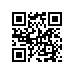 О составе государственной экзаменационной комиссии по проведению государственной итоговой аттестации студентов образовательной программы «Прикладная культурология» факультета гуманитарных наук и секретарях государственной экзаменационной комиссииПРИКАЗЫВАЮ:Утвердить государственную экзаменационную комиссию (далее – ГЭК) по проведению государственной итоговой аттестации студентов 2 курса образовательной программы магистратуры «Прикладная культурология», направления подготовки 51.04.01 «Культурология», факультета гуманитарных наук, очной формы обучения в составе Президиума ГЭК и локальных ГЭК, а также секретарей Президиума ГЭК и локальных ГЭК.Утвердить состав Президиума ГЭК: Председатель Президиума ГЭК -  доктор педагогических наук, кандидат исторических наук, главный научный сотрудник ФГБНУ «Институт стратегии развития образования РАО» МОН РФ -  Безрогов В. Г.,Члены Президиума ГЭК:             - Хестанов Р.З., доктор философских наук, профессор школы культурологии НИУ ВШЭ,             - Куренной В.А., кандидат философских наук, профессор школы культурологии НИУ ВШЭ, - Сергиевская Н.И., заместитель директора по развитию Политехнического музея,-Лобанова Л.В., Руководитель образовательных и межмузейных проектов, Политехнический музей,    Секретарь Президиума ГЭК – Скоробогатская А.А., специалист по УМР в ОСУП в бакалавриате «Культурология».  Утвердить локальную ГЭК по приему междисциплинарного экзамена по направлению подготовки:3.1. Локальная ГЭК по приему междисциплинарного экзамена по направлению подготовки:Председатель локальной ГЭК – Хестанов Р.З., доктор философских наук, профессор школы культурологии НИУ ВШЭ, Члены локальной ГЭК:- Куренной В.А., кандидат философских наук, профессор школы культурологии НИУ ВШЭ,- Дмитриев Т.А., кандидат философских наук, доцент школы культурологии НИУ ВШЭ,               - Рябухина Т.В., Руководитель департамента детских проектов, Политехнический музей,              - Сергиевская Н. И., заместитель генерального директора по развитию, Политехнический музей,              - Лобанова Л. В., руководитель образовательных и межмузейных проектов, Политехнический музей,            - Гнедовский А. М.,  исполнительный директор ИКОМ России,            - Халикова Д. Р., директор по проектам ИКОМ России,            - Мальцева О. А., директор библиотеки им. Грина. Секретарь локальной ГЭК  – Скоробогатская А.А., специалист по УМР в ОСУП в бакалавриате «Культурология».  Утвердить локальные ГЭК по защите выпускных квалификационных работ (магистерских диссертаций) 4.1. Локальная ГЭК №1 по защите выпускных квалификационных работ:Председатель локальной ГЭК №1 – Хестанов Р.З., доктор философских наук, профессор школы культурологии НИУ ВШЭ, Члены локальной ГЭК №1:- Дмитриев Т.А., кандидат философских наук, доцент школы культурологии НИУ ВШЭ,  - Кречетова М.Ю., кандидат философских наук, доцент школы культурологии НИУ ВШЭ,               - Мальцева О. А., директор библиотеки им. Грина,               -  Рябухина Т.В., Руководитель департамента детских проектов, Политехнический музей,             - Максимова А. С., стажер-исследователь, институт гуманитарных историко-теоретических исследований имени А. В. Полетаева (ИГИТИ).Секретарь локальной ГЭК №1 – Черновская М.А., аспирант школы философии НИУ ВШЭ. 4.2. Локальная ГЭК №2 по защите выпускных квалификационных работ:Председатель локальной ГЭК №2 – Куренной В.А., кандидат философских наук, профессор школы культурологии НИУ ВШЭ,Члены локальной ГЭК №2:- Левченко Я.С., PhD, профессор школы культурологии НИУ ВШЭ,             - Деминцева Е.Б., кандидат исторических наук, доцент школы культурологии НИУ ВШЭ / заведующая центром качественных исследований социальной политики НИУ ВШЭ,              - Лобанова Л. В., руководитель образовательных и межмузейных проектов, Политехнический музей,             - Сергиевская Н. И., заместитель генерального директора по развитию, Политехнический музей              - Гнедовский А. М.,  исполнительный директор ИКОМ России,              - Халикова Д. Р., директор по проектам ИКОМ России.              Секретарь локальной ГЭК №2 – Скоробогатская А.А., специалист по УМР в ОСУП в бакалавриате «Культурология».       Проректор                                                                                                  С.Ю. Рощин